Guías de aprendizaje de la semana del 9 al 13 de noviembre del 2020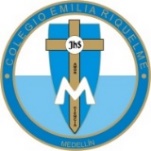 Grado PrimeroLENGUA CASTELLANALUNES: Clase por Zoom (uso de la mayúscula, páginas 34 y 35 del libro saberes). MARTES: Realiza en casita las páginas 31 y 32 de la cartilla de ortografía.MIÉRCOLES: Realiza en casita la página 23 de lectura y escritura 1.JUEVES: Clase por Zoom (los diminutivos, páginas 76 y 77 del libro saberes).MATEMÁTICASLUNES: Realiza en casita las páginas 42 y 43 del libro saberes, cualidades.MARTES: Clase por Zoom (adición reagrupando, página del libro saberes 141)MIÉRCOLES: Clase por Zoom (adición reagrupando, página 80 y 81 del libro saberes). JUEVES: Realiza en casita la página 32 de la cartilla de matemáticas.VIERNES: Clase por Zoom (adición hasta 9.999, páginas 196 y 232 del libro saberes).RELIGIÓN LUNES: Realización del bimestral de religión. MIÉRCOLES: Clase por Zoom (página 94, 95 leer; 96 y 97 hacer).CIENCIAS SOCIALES  LUNES: Repasa en casita los temas vistos del periodo.JUEVES: Clase por Zoom (el tesoro del duende, páginas 148, 149 leer y 150, 151 hacer del libro de lengua, saberes).VIERNES: repasa en casita los temas vistos en clase.CIENCIAS NATURALESMARTES: Repasa los temas vistos en la asignatura.JUEVES: Repasa los temas vistos en la asignatura.  VIERNES: Clase por Zoom (los símbolos en los electrodomésticos, página 182, 183, 184 y 185 de libro de lengua, saberes). URBANIDAD.JUEVES:  Clase por Zoom (ensayo del baile farolitos en el cielo) y realización del bimestral de urbanidad.ÉTICA Y VALORES Y ARTISTICA(Realización del bimestral de ética y artística será el día miércoles)VIERNES: Elaboración de manualidad navideña (la bota navideña) para este día tendremos algodón, colbon o silicona líquida, molde de la bota elaborada en fomi pueden con   cartón paja o cartulina (tamaño de una hoja de block tamaño carta), marcadores o stickers.